План-конспект открытого урока на тему «Жизнь на разных материках»	Подготовил учитель биологи  Гимельфарб М.Ю.План-конспект открытого урока на тему «Жизнь на разных материках» Обобщающий урок, урок изучения нового материала.Обучающие цели:осознание и осмысление материала о растительном и животном мире Земли, обобщить и систематизировать знания о биологическом разнообразии живой природы,  отработать навыки работы с текстом;дать новые знания об обитателях водной средыдобиться усвоения учащимися понятий «биологическое разнообразие», «эндемичные виды», «экология».Развивающие цели:формирование умений анализировать, устанавливать причинно-следственные связи,развитие умения обобщать и синтезировать знания;развитие и тренировка памяти;развитие ассоциативного мышления, воображения.Воспитательные цели:воспитание личностных качеств, обеспечивающих успешность исполнительской и творческой деятельности;воспитание личностных качеств, обеспечивающих успешность существования и деятельности в ученическом коллективе;воспитание бережного отношение к природе, осознания важности сохранения биологического разнообразия видов на планете.Задачи: помочь учащимся в  осознании и осмыслении  материала о биоразнообразии животного и растительного мира на разных материках Земли, способствовать умению школьников находить необходимые сведения  в тексте учебной статьи и других источниках информации, развивать у детей эстетическое отношение к объектам живой природы, воспитывать  позитивному отношению к учебе, взаимодействию  в  парной и групповой работе,  создание комфортной атмосферы между участниками образовательного процессаОборудование: учебник, рабочая тетрадь, учебные карточки, мультимедийная презентация, проектор, интерактивная доска.Ход урокаОрг.моментАктуализация знанийИгра по парам «Откуда вы родом?». Игра предполагает использование ранее полученных знаний о материках , работа со статьями учебника. Использование знаний полученных на уроках географии.Обобщение изученного материала. Учащиеся получают карточки с заданием – распределить группы животных и растений по материкам. Класс выполняет задания, пользуясь своими знаниями и информацией из учебника. Жизнь на разных материкахЗакрепление изученного материала.Среды обитания- устные ответы детей,  пользуясь ранее изученным материалом.Изучение нового материалаЖизнь организмов в морях и океанахОсобенности обитателей мелководьяПрикрепленные организмыДонные обитателиОбитатели толщи водыПланктонГлубоководные обитатели.Первичное закрепление нового материала. Игра «Кто где живет?» распределение организмов по месту обитания в водной среде.РефлексияИгра по группам. «Экологический кодекс жителей Земли» (если останется время)Учащимся предлагается провести «мозговой штурм» и совместно выработать «Экологический кодекс жителя Земли». На первом этапе фиксируются все предложения, сколь «неудачными» они бы не казались. Затем каждое из них оценивается участниками, выстраивается порядок положений Кодекса, «шлифуются» формулировки. В конце Кодекс обсуждается и дополняется участниками.Домашнее задание: учебник – стр.28-29 «Жизнь на разных материках», в рабочей тетради - №3-5 стр.70-71.Озвучивание оценок за урок.«Откуда вы родом?»Задание. Распределите животные и растения по месту происхождения. Если вам встретятся незнакомые животные или растения – выделите их в тексте ручкой.Животные: Овцебык, амурский тигр,лев, индийский слон, императорский пингвин, вомбата, байкальская нерпа, кенгуру, нильский крокодил , манул, ирбис, большая панда, степной орел, горный баран, джейран, зубр.Растения: Тюльпан, эдельвейс, рис, ландыш, секвойя, маис, эвкалипт, хинна, тамриск, росянка, секвойя, страстоцвет.Континенты:ЕвразияСеверная АмерикаЮжная АмерикаАфрикаАвстралияАнтарктида«Экологический кодекс жителя Земли»Задание. Подумайте и совместно напишите 2-3 правила «Экологического кодекса жителя Земли», которые, на ваш взгляд, необходимы для сохранения биологического разнообразия живой природы  на планете.Жизнь на разных материках«Экологический кодекс жителя Земли»Задание. Подумайте и совместно напишите 2-3 правила «Экологического кодекса жителя Земли», которые, на ваш взгляд, необходимы для сохранения биологического разнообразия живой природы  на планете.«Откуда вы родом?»Задание. Распределите животные и растения по месту происхождения. Если вам встретятся незнакомые животные или растения – выделите их в тексте ручкой.Животные: Овцебык, амурский тигр,лев, индийский слон, императорский пингвин, вомбата, байкальская нерпа, кенгуру, нильский крокодил , манул, ирбис, большая панда, степной орел, горный баран, джейран, зубр.Растения: Тюльпан, эдельвейс, рис, ландыш, секвойя, маис, эвкалипт, хинна, тамриск, росянка, секвойя, страстоцвет.Континенты:ЕвразияСеверная АмерикаЮжная АмерикаАфрикаАвстралияАнтарктидаИгра откуда я родом ? Учебник Природоведение Стр 78-81Я родом из__________________________    мой  материк самый холодный, он покрыт мощным ледяным щитом. Нашими полярниками была зарегистрирована самая низкая температура на Земле _____________. На моем материке содержится до _________ процентов запасов пресной воды Земли.____________________________________________________________________________________Учебник Природоведение Стр 78-81Я родом из__________________________    мой  материк самый большой, рельеф моего материка разнообразен, на нем расположена самая высокая гора земного шара____________. Здесь находится самое глубокое озеро мира_________________________________________________________________________________________Учебник Природоведение Стр 78-81Я родом из__________________________    мой  материк самый жаркий, на нем не бывает зим с большим количеством снега. Здесь находится величайшая пустыня нашей планеты____________________. И самая длинная река нашей планеты_____________________________________________________________________________________Учебник Природоведение Стр 78-81Я родом из__________________________    в рельефе этого материка преобладают раввины, есть горы Кордильеры. Здесь расположена полноводная и крупная  река _____________________ и великие озера______________________________________________________________________________________________________________________________________________________Учебник Природоведение Стр 78-81Я родом из__________________________    это самый влажный континент. На востоке моего материка господствуют равнины, а на западе горы _______________.  На материке протекает много полноводных рек и среди них самая полноводная река планеты_____________________._____________________________________________________________________________________Учебник Природоведение Стр 78-81Я родом из__________________________    мой  материк самый маленький и самый засушливый. Поэтому здесь мало полноводных рек, самая большая река континента___________________________. И даже самое крупное озеро материка ________________________, в сухое время года распадается на отдельные не глубокие водоемы.Название материкаПредставители растительного мира, особенности Представители животного мираЕвразияНазвание материкаПредставители растительного мира, особенности строения и жизнедеятельностиПредставители животного мира,особенности строения и жизнедеятельностиЕвразия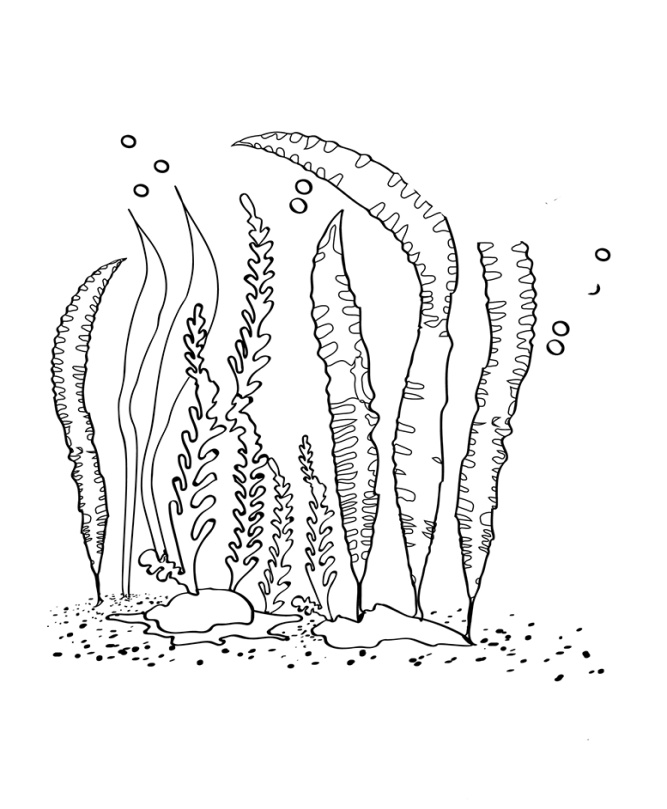 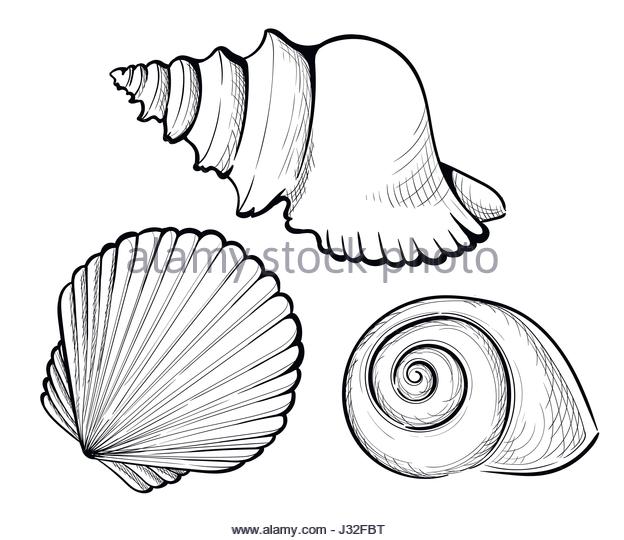 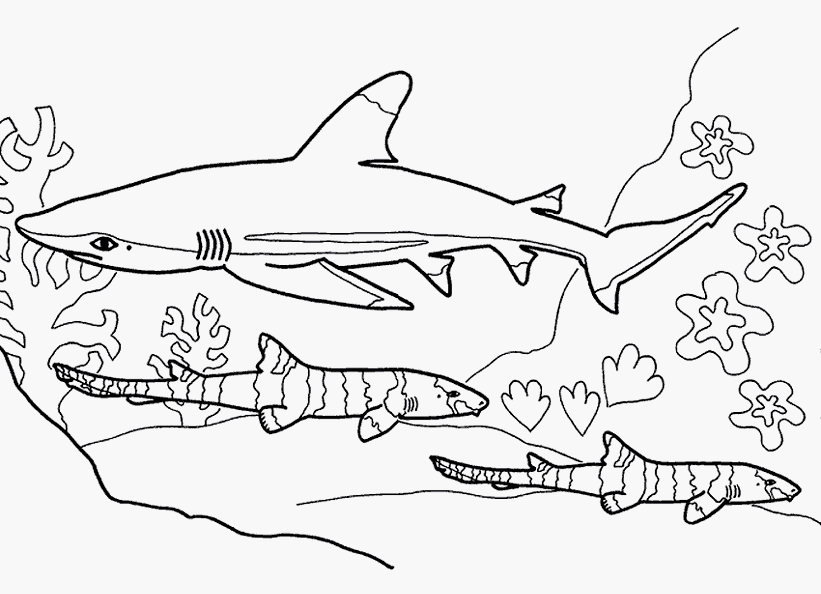 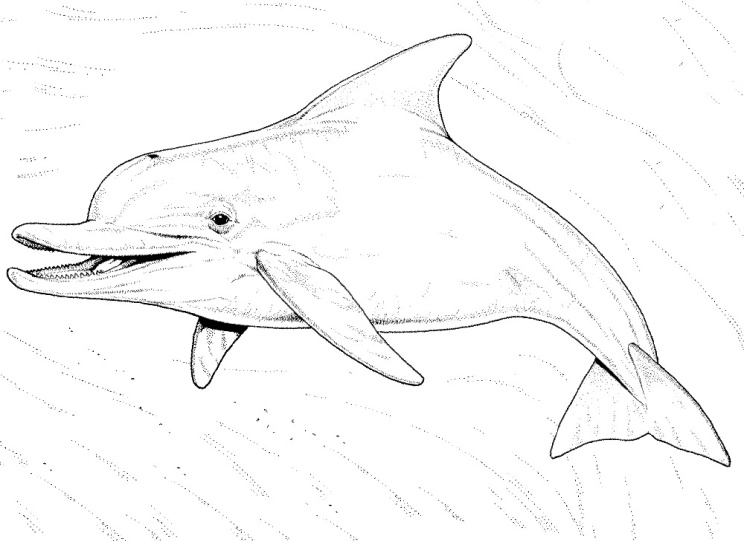 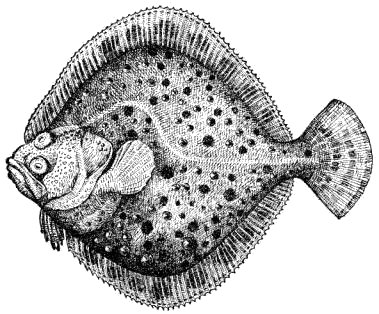 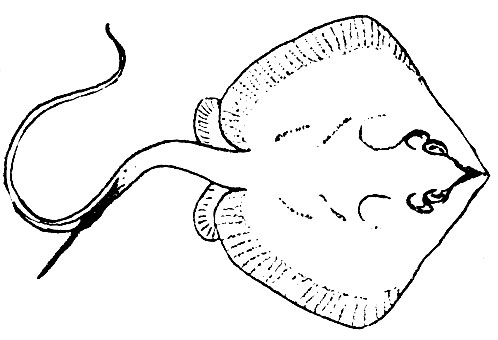 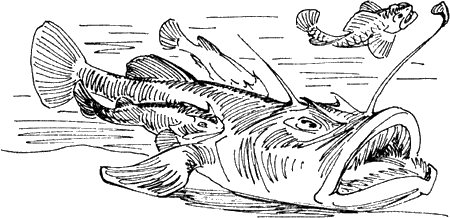 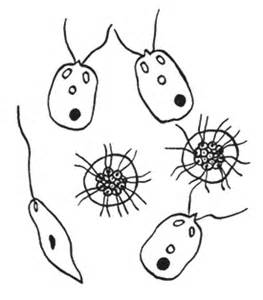 